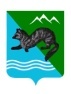 ПОСТАНОВЛЕНИЕАДМИНИСТРАЦИИ СОБОЛЕВСКОГО МУНИЦИПАЛЬНОГО   РАЙОНА КАМЧАТСКОГО КРАЯ           22 август 2022                  с. Соболево                     №374Об утверждении Порядка определения объема и условий предоставления муниципальным бюджетным  и автономным  учреждениям Соболевского муниципального района субсидий на иные целиВ соответствии с абзацами вторым и четвертым пункта 1 статьи 78.1 Бюджетного кодекса Российской Федерации, постановлением Правительства Российской Федерации от 22.02.2020 № 203 «Об общих требованиях к нормативным правовым актам и муниципальным правовым актам, устанавливающим порядок определения объема и условия предоставления бюджетным и автономным учреждениям субсидий на иные цели»  "АДМИНИСТРАЦИЯ ПОСТАНОВЛЯЕТ: 1. Утвердить Порядок определения объема и условий предоставления муниципальным автономным и бюджетным учреждениям Соболевского муниципального района субсидий на иные цели согласно приложению.2. Признать утратившими силу постановления администрации Соболевского муниципального района:-постановление администрации Соболевского муниципального района от 13.07.2017 года № 207 «О порядке определения объема и условиях предоставления субсидий из районного бюджета районным муниципальным бюджетным и автономным учреждениям на иные цели»;- постановление администрации Соболевского муниципального района от 08.12.2017 года № 389 « О внесении изменений и дополнений в постановление администрации Соболевского муниципального района от 13.07.2017 года № 207                       «О порядке определения объема и условиях предоставления субсидий из районного бюджета районным муниципальным бюджетным и автономным учреждениям на иные цели».3. Управлению делами администрации Соболевского муниципального района опубликовать настоящее постановление в районной газете «Соболевские вестник» и разместить на официальном сайте Соболевского муниципального района Камчатского края в информационно- телекоммуникационной сети Интернет.4. Настоящее постановление вступает в силу после его официального опубликования (обнародования).Приложение  
к постановлению 
администрации Соболевского муниципального района 

от22.08.2022 N 374ПОРЯДОКопределения объема и условий предоставления муниципальным  бюджетным   и автономным учреждениям Соболевского муниципального района субсидий на иные целиОбщие положения о предоставлении субсидий1.1. Настоящий Порядок предоставления субсидий разработан в соответствии абзацами вторым и четвертым пункта 1 статьи 78.1 Бюджетного кодекса Российской Федерации, постановлением Правительства Российской Федерации от 22.02.2020 № 203 «Об общих требованиях к нормативным правовым актам и муниципальным правовым актам, устанавливающим порядок определения объема и условия предоставления бюджетным и автономным учреждениям субсидий на иные цели» и устанавливает порядок определения объема и условия предоставления муниципальным бюджетным и автономным учреждениям Соболевского муниципального района (далее – учреждения) субсидий на иные цели.1.2. Иными целями являются цели, не связанные с финансовым обеспечением выполнения учреждениями муниципального задания на оказание муниципальных услуг (выполнение работ, оказание услуг) физическим и юридическим лицам.1.3. Субсидии на иные цели предоставляются учреждениям главными распорядителями средств районного бюджета Соболевского муниципального района (далее – главные распорядители), осуществляющими функции и полномочия учредителя в отношении учреждений, до которых в соответствии с бюджетным законодательством Российской Федерации как до получателя бюджетных средств доведены в установленном порядке лимиты бюджетных обязательств на предоставление субсидий на иные цели на соответствующий финансовый год и плановый период: - Администрация Соболевского муниципального района;- Управление  образования и  молодежной политики  администрации Соболевского муниципального района Камчатского края.  1.4. Планирование объема бюджетных ассигнований на предоставление субсидии на иные цели осуществляется в соответствии с порядком и сроками составления проекта районного бюджета на очередной финансовый год и плановый период, утвержденным постановлением администрации Соболевского муниципального района, и порядком и методикой планирования бюджетных ассигнований на очередной финансовый год и на плановый период, утвержденной приказом Комитета по бюджету и финансам администрации Соболевского муниципального района.1.5. Субсидия предоставляется в целях осуществления учреждениями следующих расходов:1.5.1 на проведение мероприятий в рамках национального проекта (программы), федерального или регионального проекта (программы), муниципального проекта (программы); 1.5.2   компенсация расходов на оплату стоимости проезда и провоза багажа к месту использования отпуска и обратно для лиц, работающих в Районах Крайнего Севера и приравненных к ним местностях;1.5.3 компенсация расходов работнику организации, финансируемой за счет средств районного бюджета, и членам его семьи в случае переезда к новому месту жительства в другую местность в связи с расторжением трудового договора;1.5.4 на приобретение основных средств (за исключением приобретения объектов недвижимого имущества в муниципальную собственность) и оказание (выполнение) услуг (работ), связанных с изготовлением, доставкой (транспортировкой), монтажом, установкой, наладкой (настройкой), проверкой работоспособности основных средств, установкой программного обеспечения;1.5.5 на осуществление работ по капитальному (текущему) ремонту имущества, закрепленного за учреждением на праве оперативного управления, работ по подготовке проектной документации для обеспечения ремонтных работ, а также на содержание имущества, закрепленного за учреждением на праве оперативного управления;1.5.6 расходы на возмещение ущерба в случае чрезвычайной ситуации, а так же ситуаций, возникших в период действия на территории Соболевского муниципального района режима повышенной готовности функционирования органов управления и сил единой муниципальной системы предупреждения и ликвидации чрезвычайных ситуаций и направленных на профилактику, предупреждение, ликвидацию последствий распространения новой коронавирусной инфекции (COVID-19) по поручению Главы района или оперативного штаба по предупреждению завоза и распространения на территории Соболевского муниципального района  новой коронавирусной инфекции (COVID-19);1.5.7 на организацию и проведение мероприятий, за исключением нормативных затрат, связанных с оказанием (выполнением) ими в соответствии с муниципальным заданием муниципальных услуг (работ);1.5.8 выплата денежных вознаграждений участникам районных, краевых и всероссийских мероприятий;1.5.9 на проведение мероприятий по реорганизации или ликвидации учреждения, сокращению штата работников учреждения;1.5.10 на выплату грантов, предоставляемых в соответствии с нормативными правовыми актами Соболевского  муниципального района;1.5.11 на софинансирование расходных обязательств, возникающих при выполнении государственных полномочий органами местного самоуправления по вопросам местного значения;1.5.12 на погашение задолженности по судебным актам, вступившим в законную силу, по исполнительным документам;1.5.13  иные расходы, не относящиеся к бюджетным инвестициям, публичным обязательствам перед физическим лицом, подлежащим исполнению в денежной форме, а так же не включаемые в субсидию на финансовое обеспечение выполнения муниципального задания, рассчитанные с учетом нормативных затрат на оказание ими муниципальных услуг физическим и (или) юридическим лицам и нормативных затрат на содержание муниципального имущества.В случае если субсидии на иные цели предоставляются в целях реализации национального проекта (программы), в том числе федерального проекта, входящего в состав соответствующего национального проекта (программы), или регионального проекта, обеспечивающего достижение целей, показателей и результатов федерального проекта, муниципального проекта (программы) цели предоставления субсидий с указанием наименования соответствующего проекта (программы) указываются в соглашении.Условия и порядок предоставления субсидии2.1. Для получения субсидии учреждение предоставляет главному распорядителю в электронном виде и на бумажном носителе следующие документы:2.1.1. пояснительную записку, содержащую обоснование необходимости предоставления бюджетных средств на цели, установленные частью 1.5 раздела 1 настоящего Порядка, включая расчет-обоснование суммы субсидии, в том числе сводный сметный расчет на выполнение соответствующих работ, (оказания услуг) проведение мероприятий, приобретение имущества, а также предложения поставщиков (подрядчиков, исполнителей), статистические данные и (или) иную информацию;2.1.2 перечень объектов, подлежащих ремонту, акт обследования таких объектов и дефектную ведомость, в случае если целью предоставления субсидии является проведение ремонта (реставрации);2.1.3 план проведения мероприятий, в случае если целью предоставления субсидии является проведение мероприятий;2.1.4 информацию о планируемом к приобретению имуществе, в случае если целью предоставления субсидии является приобретение имущества;2.1.5информацию о количестве физических лиц (среднегодовом количестве), являющихся получателями выплат, и видах таких выплат, в случае если целью предоставления субсидии является осуществление указанных выплат;2.1.6 иную информацию в зависимости от цели предоставления субсидии.2.2. документы, указанные в части 2.1 настоящего раздела, предоставляются главному распорядителю в следующие сроки:1) при планировании бюджетных ассигнований на очередной финансовый год и плановый период – не позднее 1 августа текущего финансового года;2) при необходимости в текущем финансовом году предоставления субсидии, увеличения либо уменьшения суммы субсидии, изменения цели субсидии – в течение 10 рабочих дней с даты наступления указанных событий.2.3. Главные распорядители рассматривают поступившие документы, указанные в пункте 2.2 в течение 20 (двадцати) рабочих дней со дня их регистрации. Главные распорядители осуществляют проверку достоверности сведений, представляемых учреждениями для получения субсидий на иные цели, и принимают решение о предоставлении субсидии или об отказе в предоставлении субсидии, о чем в течение 3 (трех) рабочих дней, следующих за днем окончания рассмотрения документов, Получатель субсидии информируется в письменной форме.2.4. Основаниями для отказа в предоставлении субсидий на иные цели являются:2.4.1 несоответствие представленных учреждением документов требованиям, определенным пунктом 2.1 раздела 2 настоящего Порядка;2.4.2 представление недостоверных или неполных сведений и документов, представленных учреждением;2.4.3 представление документов, указанных в части 2.1 настоящего раздела, после даты окончания их приема, установленного пунктом 1 части 2.2 настоящего раздела;2.4.4 отсутствие (недостаточность) лимитов бюджетных обязательств на предоставление субсидии на иные цели.2.4.5 несоответствия Учреждения требованиям установленным частью 2.9 настоящего раздела.2.5. Размер субсидии, за исключением случаев, когда размер субсидии определен федеральным законом, нормативно правовым актом (правовым актом Президента Российской Федерации или Правительства Российской Федерации), определяется на основании документов, представленных учреждением согласно части 2.1 раздела 2 настоящего Порядка в пределах бюджетных ассигнований , предусмотренных решением о районном  бюджете на соответствующий финансовый год, и лимитов бюджетных обязательств, предусмотренных главным распорядителям, с учетом требований технических регламентов, положениями стандартов, сводами правил, порядками, в зависимости от цели субсидии, за исключением случаев, когда размер целевой субсидии определен решением о районном бюджете, решениями Думы Соболевского муниципального района, правовыми актами администрации Соболевского муниципального района. .Субсидия предоставляется за счет средств районного бюджета Соболевского муниципального района.2.6. Главный распорядитель, принявший решение о предоставлении субсидии на иные цели, в течение 20 (двадцати) рабочих дней со дня принятия такого решения заключает с учреждением Соглашение.2.7. Учреждение в течение 3 (трех) рабочих дней со дня получения Соглашения подписывает Соглашение и представляет его главному распорядителю.2.8. Соглашение, в том числе дополнительные соглашения к указанному Соглашению, предусматривающих внесение в него изменений или его расторжение, заключается в соответствии с типовой формой, утвержденной  приказом Комитета по бюджету и финансам администрации Соболевского муниципального района, содержащей, в том числе следующие положения:2.8.1 целевое назначение и порядок предоставления субсидий на иные цели;2.8.2 размер субсидии на иные цели и периодичность перечисления субсидии на иные цели в течение года;2.8.3 значение результатов предоставления субсидии на иные цели (за исключением предоставления субсидий на иные цели на осуществление выплат физическим лицам, проведение мероприятий по реорганизации или ликвидации учреждения, предотвращение аварийной (чрезвычайной) ситуации, ликвидацию последствий и осуществление восстановительных работ в случае наступления аварийной (чрезвычайной) ситуации, погашение задолженности по судебным актам, вступившим в законную силу, исполнительным документам, если иное не установлено Правительством Российской Федерации);2.8.4 порядок и сроки возврата неиспользованных или использованных не по назначению сумм субсидии на иные цели;2.8.5 порядок и сроки предоставления соответствующей отчетности, проведения главным распорядителем проверочных мероприятий;2.8.6 сроки предоставления отчетности;2.8.7 основания и порядок внесения изменений, в том числе в случае уменьшения главному распорядителю как получателю бюджетных средств ранее доведенных лимитов бюджетных обязательств на предоставление субсидии;2.8.8 основания для досрочного прекращения по решению главного распорядителя в одностороннем порядке, в том числе в связи с:- реорганизацией или ликвидацией учреждения;- нарушением учреждением целей и условий предоставления субсидии, установленных правовым актом и (или) Соглашением;2.8.9 запрет на расторжение Соглашения учреждением в одностороннем порядке.2.9. Субсидия на иные цели предоставляется учреждению, соответствующему следующим требованиям по состоянию на 1 число месяца, предшествующего месяцу, в котором планируется заключение Соглашения либо принятие решения о предоставлении субсидии на иные цели:2.9.1 требование об отсутствие у учреждения неисполненной обязанности по уплате налогов, сборов, страховых взносов, пеней, штрафов, процентов, подлежащих уплате в соответствии с законодательством Российской Федерации о налогах и сборах;2.9.2 требование об отсутствие просроченной задолженности по возврату в бюджет Соболевского муниципального района в соответствии с правовым актом, субсидий, бюджетных инвестиций, предоставленных, в том числе в соответствии с иными правовыми актами, за исключением случаев предоставления субсидии на иные цели на осуществление мероприятий по реорганизации или ликвидации учреждения, предотвращение аварийной (чрезвычайной) ситуации, ликвидацию последствий и осуществление восстановительных работ в случае наступления аварийной (чрезвычайной) ситуации, погашение задолженности по судебным актам, вступившим в законную силу, исполнительным документам, а также иных случаев, установленных федеральными законами, нормативными правовыми актами Правительства Российской Федерации, Камчатского края, муниципальными правовыми актами администрации Соболевского муниципального района.2.10 Результаты предоставления субсидии и показатели, необходимые для достижения значений результатов предоставления субсидии, должны быть конкретными, измеримыми и указываются в Соглашении. В случае если субсидия предоставляется на цели в рамках муниципальной программы Соболевского муниципального района, определение результата предоставления субсидии осуществляется в соответствии с муниципальной программой Соболевского  муниципального района.2.11. Субсидии на иные цели предоставляются в соответствии с доведенными лимитами бюджетных обязательств в пределах прогноза кассовых выплат из районного бюджета согласно кассовому плану, утвержденному в установленном порядке. 2.12. Результаты предоставления субсидии на иные цели не устанавливаются при предоставлении субсидии на иные цели на осуществление выплат физическим лицам, проведение мероприятий по реорганизации или ликвидации учреждения, предотвращение аварийной (чрезвычайной) ситуации, ликвидацию последствий и осуществление восстановительных работ в случае наступления аварийной (чрезвычайной) ситуации, погашение задолженности по судебным актам, вступившим в законную силу, исполнительным документам.Требования к отчетности3.1. Учреждения в сроки и по формам, установленным в Соглашении, представляют главным распорядителям:- отчет о расходах, источником финансового обеспечения которых является субсидия на иные цели согласно приложению № 2 к настоящему Порядку;- отчет о достижении результатов предоставления субсидии на иные цели согласно приложению № 3 к настоящему Порядку.3.2. Главные распорядители вправе устанавливать в Соглашении сроки и формы предоставления учреждениями дополнительной отчетности.4.Порядок осуществления контроля за соблюдением целей, условий                   и порядка предоставления субсидий и ответственность за их несоблюдение4.1. Неиспользованные на начало текущего финансового года остатки средств целевой субсидии могут быть использованы учреждениями в текущем финансовом году на достижение целей, установленных при предоставлении целевой субсидии, на основании решения главного распорядителя, принятого в соответствии с бюджетным законодательством Российской Федерации.4.2. Решение о наличии потребности в направлении неиспользованных на начало текущего финансового года остатков средств целевой субсидии на достижение целей, установленных при предоставлении целевой субсидии, в текущем финансовом году принимается главным распорядителем не позднее 15 рабочих дней со дня получения от учреждений документов, обосновывающих указанную потребность, но не позднее 1 февраля текущего финансового года.4.3. Остатки средств целевой субсидии, неиспользованные на начало текущего финансового года, при отсутствии решения главного распорядителя о наличии потребности в направлении этих средств на достижение целей, установленных при предоставлении целевой субсидии, в текущем финансовом году подлежат возврату в районный бюджет Соболевского муниципального района.4.4. Проверки за соблюдением целей и условий предоставления учреждениям целевых субсидий осуществляются главным распорядителем и уполномоченными органами муниципального финансового контроля в соответствии с бюджетным законодательством Российской Федерации.4.5. В случае установления по итогам проверок, проведенных главным распорядителем, а также органом муниципального финансового контроля, фактов нарушения условий и целей предоставления субсидий, установленных Порядком и Соглашением, средства подлежат возврату в районный бюджет Соболевского муниципального района  в объеме субсидии, использованном с допущением нарушения:- на основании требования главного распорядителя – не позднее 30 рабочих дней после направления главным распорядителем требования о возврате указанных средств;- на основании представления и (или) предписания органа муниципального финансового контроля – в сроки, установленные бюджетным законодательством Российской Федерации.4.6. В случае недостижения значений результатов предоставления целевых субсидий, показателей, необходимых для достижения значений результатов предоставления целевых субсидий средства в объеме, пропорциональном величине недостижения значений результатов, подлежат возврату в районный бюджет Соболевского муниципального района.4.7. Руководитель Учреждения несет ответственность за эффективное и целевое использование представленных субсидий и иные цели в соответствии с законодательством Российской Федерации.Глава Соболевского муниципального района                   В.И. Куркин